Кронштейн КН-81 для установки антенн.Предназначен для крепления к стене всенаправленных  антенн для сотовой связи в диапазонах 900/1800, 3G, 4G.Рекомендуется для антенн «Триада Sota - 996, 997, 2696, 2697».Комплектация:1. Полоса кронштейна ...................................2 шт.2. Уголок кронштейна .................................. 1 шт.3. Винт М3х8мм ............................................ 6 шт.4. Гайка  М3 .................................................. 6 шт.5. Саморез 3,0-4,8 мм необходимой длины(в комлект не входят) ................................... 4 шт.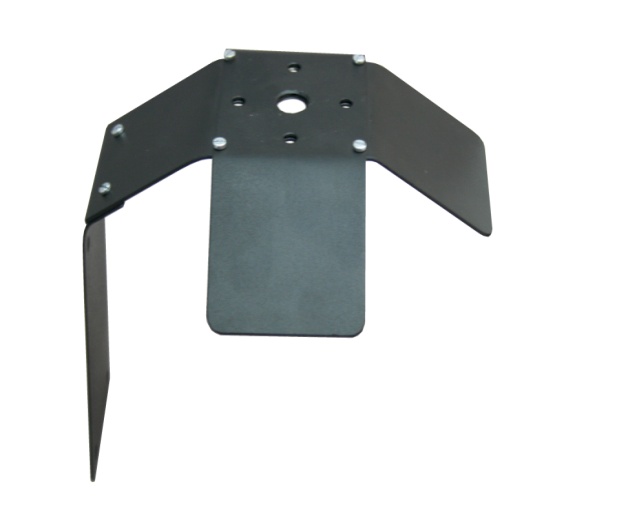 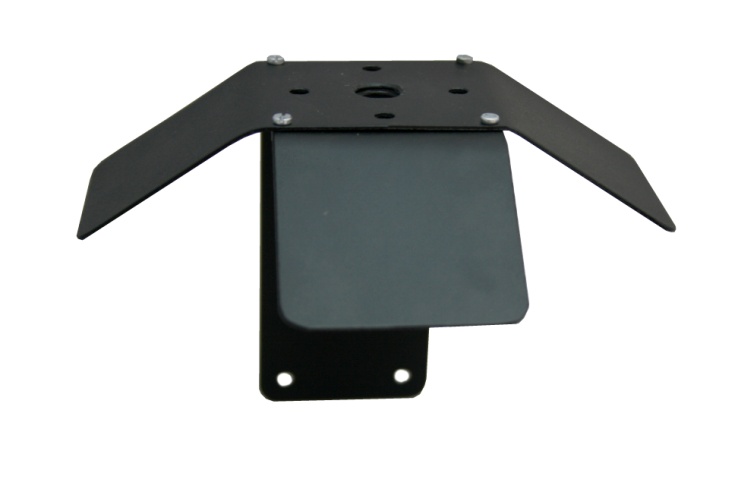 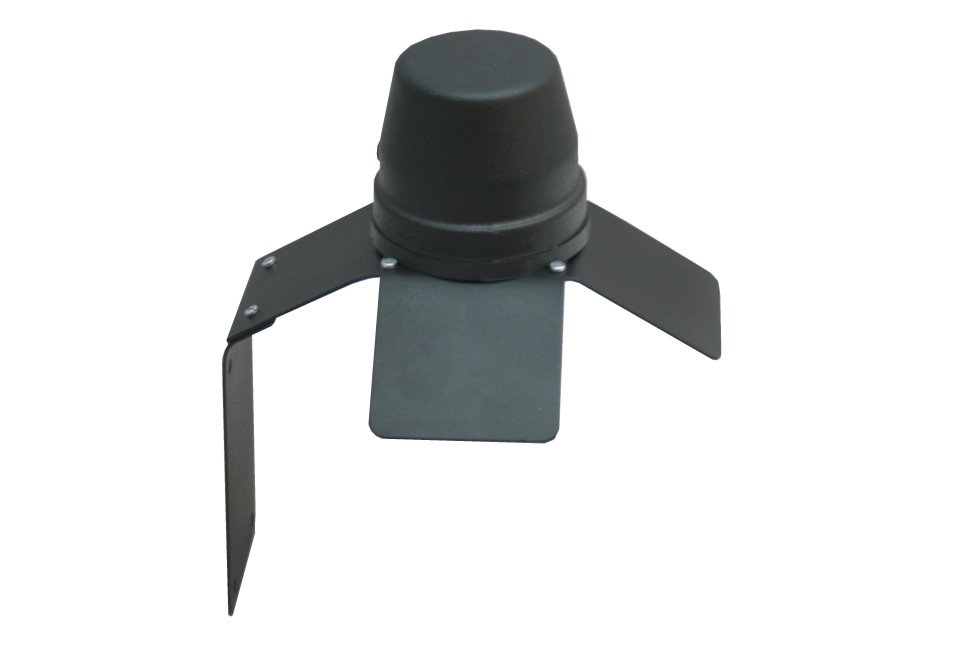 Чертеж сборки: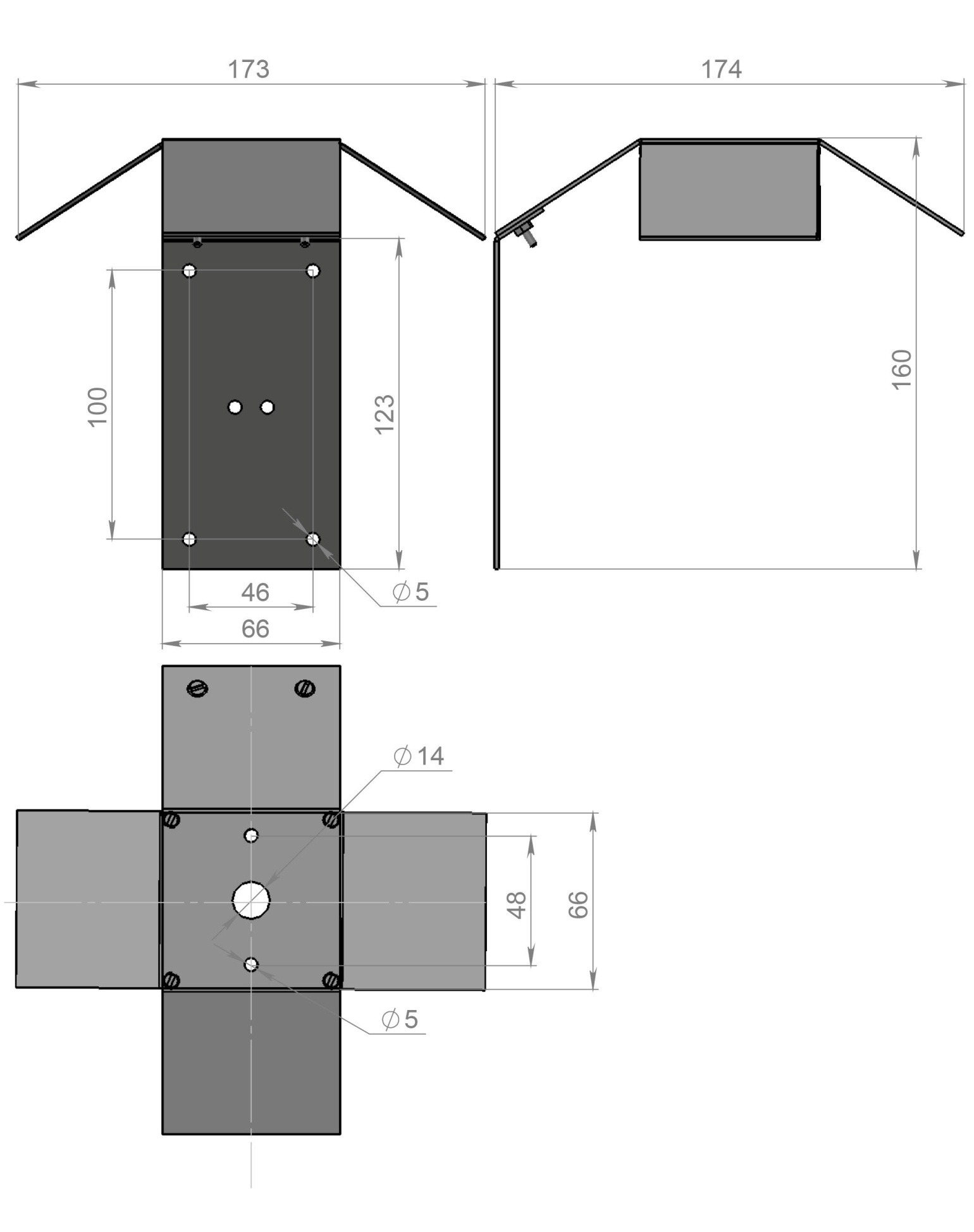 